Vocabulary: Hyperbolas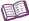 VocabularyAsymptote – a line that a curve approaches as the curve goes to infinity.A hyperbola has two asymptotes that intersect at the center.Conic section – a curve formed by the intersection of a plane and one or two right circular cones.For example, the intersection of the plane and the two cones shown to the right is a hyperbola.Parabolas, hyperbolas, ellipses, and circles (which are special ellipses) are all conic sections.Foci of a hyperbola (focus points) – the two fixed points, located on the line that contains the transverse axis, that define a hyperbola.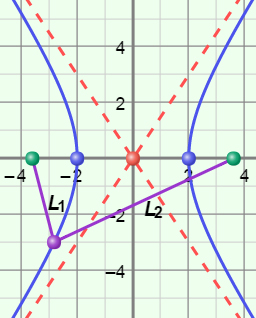 The absolute value of the difference of the distances from any point on a hyperbola to the foci is constant and equal to 2a.Hyperbola – the set of all points in a plane for which the absolute value of the difference of the distances from two fixed points, the foci, is constant.|L1 – L2| = 2a, where a is the distance from the center to either of the vertices.Pythagorean Theorem – a theorem stating that, for any right triangle, a2 + b2 = c2, where a and b are the lengths of the legs of the triangle and c is the length of the hypotenuse.Standard form of the equation of a hyperbola – the equation representing a set of points in the coordinate plane for which the absolute value of the difference of the distances from two fixed points, the foci, is constant.If the hyperbola opens horizontally, standard form is  –  = 1.If the hyperbola opens vertically, standard form is  –  = 1.In either case, the point (h, k) is the center of the hyperbola.Transverse axis – the line segment through the center of a hyperbola with endpoints at the vertices.Vertices of a hyperbola – the point on each branch of a hyperbola closest to the center.